ANZACPE AGM Report 2019PRESIDENTS REPORT TO THE AGM OF ANZACPE SEPTEMBER 9TH 2019Welcome to Part One of the AGM for 2019.We are blessed with an Executive that contribute considerably to the life of ANZACPE.We are grateful to Robynne Malone and the SANTACPE team for your hospitality and welcome to “Being in Tune” Conference 2019.  Over the year we have enjoyed listening to the progress of SANTACPE’s preparations and now is the  time for us all to benefit from your significant work as hosts.April MacNeill thank-you for your contribution as Secretary amid what has been huge year for you.  I have valued your efficiency for this Conference as at the same time you have been preparing for your own Accreditation Committee.Thank you Cathy Brown in your role as Treasurer. Cathy has been instrumental in contributing to member associations checklist for abiding by CPE courses, professional standards and insurance.  Cathy has been available to address various questions regarding insurance from individuals as they have arisen throughout the year and has kept us all in a safe position.  Allison Whitby, Chair of Professional Standards has again responded to requests for reviews  and convened Review Committees, your work has been exceptional.  Thank you for your vision of how this work can be shared in the future and what obstacles might be overcome for a smoother operation. It must have been frustrating stranded on an island!  Although some of us would welcome this dilemma especially around the many commitments that life trows upon us.  I recall someone saying, “this is ANZACPE”.  And you negotiated a way forward that offered all committees to arrive in safe harbours.We are indebted to John McAlpine for continuing the writing on the Common Standards and for his coordination of the Diana Goss Award Committee.Eric Cave has been active in the ongoing dialogue with SCA and I thank him for his time in communicating with me in gaining further insight into how ANZACPE might work more collegially with SCA.  Eric has worked on the Constitution gathering input from others to bring us to our present draft.Judith Peterkin, for your support as past President to me and for your guidance I thank you.  Also for being instrumental in preparing guidelines for member associations as they plan for and host Conferences.  I thank Paul Hueston for his enthusiasm in updating the ANZACPE Website and for clearly communicating guidance on the most workable processes for implementation.We congratulate NSWCCPE for their willingness to host the 2021 Asia Pacific Conference and thank you Peter Powell for your enthusiasm on the Executive and vision for ANZACPE.  Thank you to Peter Brown, your efficient and up to date work with the Registrar is invaluable.  To others who represent member associations on the Executive, Michelle Benjamin, Kath McLean and Noela Fanshaw who help to make the Executive truly representative across Australia and New Zealand.At the 2018 AGM our past President Judith Peterkin expressed (and I quote), “while the life of ANZACPE was enlivening there were also frustrations. The governance structure and un-constituted nature of ANZACPE means that it has no power or authority to do anything other than act as a collegial resource to the Member Associations.”  (unquote)  This year the Constitution and Manual continue to be worked on but more questions than solutions have arisen.   Questions such as, “Are we going to be a Company Ltd by Guarantee?”  “What do we as ANZACPE members see as our future?” “Is it time for ANZACPE to consider becoming a peak body for Australia and New Zealand and what would this involve?”   We are endeavouring to address such questions. However, we need all member associations to be interested in and engage in the life of ANZACPE so that collective wisdom helps guide our direction for a sustainable future and gives further voice to the educative and formative dynamics that CPE offers to many involved in spiritual care and supervision.  It is important to remember, that work to engage collegially as a resource for each other does hold power and authority but we cannot stop there.  It is wonderful to witness each year members accredited at various levels of supervision and the opportunity for Education in Supervision,  AND there are equally important aspects of ANZACPE that need to be addressed if we are to build upon our current collegial resourcefulness for one another as member associations. This year dialogue with SCA, SHA about the benefits of accepting 2 Units of CPE into their credentialing process for membership of spiritual care practitioners took place.  Unique benefits of CPE have been written about and more recently at Conferences we have spent time on Assessment of CPE programmes, the Open Space forums from the 2017, 2018 ANZACPE Conferences. This writing will be collated to form responses to the questions, “What are the benefits of participating in CPE?”  And what are the advantages of completing 2 units of CPE?” It is heartening  that member associations are open to diversity within CPE and supervision - including spirituality, culture and gender amid the present climate of dangerously racist and hate filled attitudes within our societies that display blatantly the voice of discrimination and exclusion.    One of these areas of exclusion, namely racism recently hit home to me when viewing a  documentary  about dual Brownlow medalist Adam Goodes and what happened when the indigenous AFL star started to call out racism.  This is a story, states the writer of the film Stan Grant not only about Adam Goodes but a moment when Australia faced the worst in itself. Just as CPE played a powerful role in bridging the divides through the formation of ecumenical experiences in the past, CPE continues to move toward interfaith and intercultural diversity and diversity in all of its forms which impacts on us as people of hope and counteracts closed societal, political and religious movements that fan the flames of discrimination of all kinds and goes against our values of respect, dignity and compassion.  I believe we need to become bolder in how we communicate this part of us to those groups who ask “What are the benefits of CPE?”As I write my report I am acutely aware of the sad reality that violence and aggression dominate many news stories today.  Our hearts go out to our friends and colleagues from New Zealand and our muslim brothers and sisters whose lives were taken through an act of terrorism this year by an Australian. And I am drawn to a recent gathering in the small harbour of Port Campbell on the South west coast of Victoria where surfers young and old swam out to the jetty to form a circle of memory for a young man, my 33 year old nephew Sean who was tragically shot and killed while on holidays in NewZealand with his fiancé.  A saxophonist played a melancholy tune from the shore, the melody soared above us.   Amid the many days of rain and gusty winds of winter when no one wanted to spend time outdoors we mourned our young man’s death and celebrated his life, as we did so there appeared, blue skies, a gentle breeze and calm waters to still and soften aching hearts.  Life is precious and when stolen from us aggressively inspires those of us who value compassion, respect and dignity an even more determined resolve to spread these values where ever we are and with whomever we meet. You may feel you don’t play a great part in this but be proud of every CPE program and accreditation, hold fast to your passion on reflective practice and continue to build the bridges of justice as educators and supervisors of spiritual care across New Zealand and Australia.  Let’s keep ANZACPE alive!I ask that the President’s Report for 2019 be received.Bernadette WurlodPresident7th September 2019PROFESSIONAL STANDARDS COMMITTEE REPORTANZACPE CONFERENCE, 2019Again, the Professional Standards Committee is indebted to John McAlpine for his ongoing work with the Common Standards and particularly this year, for his work on Draft Standards for Level 3/ Supervisor Educators. The Committee members received these drafts and provided valuable feedback to John from their associations. We will be hearing more from John about these Draft Standards later today. The process for scheduling of reviews continues to be refined as associations become clearer about the procedures to be followed. This year there were some changes to those responsible for registering the requests for review and nominating their association’s members for these reviews so clarification of procedures was needed. Extending the time when materials need to be in the hands of reviewers prior to the review to 3 weeks was particularly helpful in one case when postal services between New Zealand and Australia seemed to have changed transportation methods and were using either canoes or paddle boards to cross ‘the ditch’. Committee members alerted me to the fact their materials had not arrived on time and I was able to confirm with the candidate that they had been posted in due time so the delay should not be too extended. The offer by some review candidates of sending their materials electronically was taken up by some committee members. Eight requests for review were received for this Conference– four for accreditation as Clinical Pastoral Educators (previously Level 2), one for reaccreditation at that level, and a history-making three applications for Supervisor Educator (previously Level 3). The name for this level is actually still to be decided. An earlier application was received from NSWCCPE for a review to be held in March. Thank you to Heather Somerville and Bob Kempe for travelling to NSW to participate in that review which resulted in Sarah Kinstead being granted provisional accreditation as a Clinical Pastoral Educator.  The 8 pre- conference reviews were held last Saturday and Sunday and the reports will be presented to the Professional Standards Committee for review prior to the Commendations and Recommendations being sent to the relevant associations to be processed through their own accreditation committees for ratification.The increasing numbers of reviews requested for pre-conferences has caused the Professional Standards Committee to consider the way the reports from these committees are processed. Reading the full reports and reviewing the outcomes is taken very seriously and trying to do this for any more than four reports in the time set aside at a conference is not feasible. An added and important factor for many involved with reviews, particularly chairpersons, is the time needed to write their reports and check them with committee members for accuracy prior to presenting them to the Professional Standards Committee for review. Some of these people may have been on two reviews and/ or on the Executive and/or the Conference Management Committee so their time to complete reports or check them is further limited. Committees that take place outside of Conference periods are usually processed via email and tele-conference. This system has worked well for these committees and the Professional Standards Committee is proposing that at least some of the pre-conference review reports be processed in this way, with specific timelines for the reports to be submitted, processed and sent on to the relevant associations. Allowing this time should reduce the post-review pressure on both the review committees and the Professional Standards Committee and facilitate full reports being processed. This is particularly important in cases where the review process has been challenging and the outcomes confronting.  I want to thank all who were involved in the task of forming the review committees this year- the Associations’ contact people and conveners -and all those who served as members of the nine reviews. I also thank all those who responded to the call for expressions of interest and willingness to be on review committees. Knowing who might be available for committees reduces my work as convener considerably. This is especially helpful when some associations are unable to supply two or three of their own members and I need to find up to four members from other associations to form a committee for their candidate. Last Thursday afternoon I was sitting in our caravan at American River on Kangaroo Island, enjoying our last day there before packing up to catch the ferry to the mainland on Friday. I was remembering the Friday before the conference last year, the need to make hurried re-arrangements for a committee because the chair had had a sudden bereavement and would not be able to attend the conference. I found a replacement in Wendy who was waiting in Melbourne airport, in transit from Perth to Tasmania and I took her place as committee member. Getting materials sent through from Queensland was the next focus as the candidate was in transit from Brisbane.  I thought all was sorted but the next day Heather who was a member of another committee had to return home suddenly and unexpectedly so Kath McLean was volunteered as a replacement. Kath brushed up on her speed reading of materials over lunch and Jenni Wegener stood in for Heather for her scheduled presentation on Ethics.I was enjoying a sense of satisfaction that all was in order for the committees this year and I had completed the reading for the two committees I was to be on- on Saturday. I was even enjoying the windy conditions and watching the sea birds on the jetty when a message came through that our morning ferry was cancelled, that we would be moved to the 7.30pm one and there would be updates during the day as the weather was worsening.When finally all ferries were cancelled on Friday, I had a sense of deja vue – how to I find a replacement chair for one committee and a member for another. As they were both Level 3 committees, options were a bit more limited. I rang Eric who was already on the committee, to replace me as chair and decided to try Heather as I knew she wasn’t on a Saturday review– I found her at Melbourne airport, her plane had been delayed ( Providence was on my side) and she agreed to go on both committees. There are clear messages in this story – if you need a willing supervisor in a hurry – Melbourne airport is the first place to try. And – if you do not want to be inveigled into becoming a member of a review committee at short notice, avoid transiting though Tullarmarine – or at the very least, avoid answering your phone, especially if it comes up with my number! I will now be changing my number before the next conference. And finally, don’t forget the importance of learning to speed read.So thank you to Eric for stepping in to chair the committee and to Heather who wins Committee Member of the year for 2019 for taking on three committees, two at short notice.  And a personal note of thanks to Bob Kempe for his empathic response to my marooned status – his text read: ‘this is what happens when you go on dangerous overseas trips’. This wonderful combination of empathy, generosity, flexibility, collegiality and great good humour is ANZACPE.   And finally, thank you to SANTACPE for their hospitality and organisation which enabled us to hold the reviews here in Adelaide. ADDENDUM – presented at AGM Part 2I noted in my report in the first part of the AGM that the Professional Standards Committee would only be processing a maximum of 4 review reports at this conference, with the remaining report to be processed following the Conference via email and/or teleconference. In the event we were able to process 3 reports on Tuesday evening.Reviews are marathons. Preparing for reviews are marathons and processing reviews are marathons. So much time and energy is needed to prepare for them and to get through them successfully. This year I can announce that Jenny Washington and John McAlpine succeeded in gaining the recommendation that they be accreditated as Clinical Pastoral Educational Consultants, Gwen Vale that she be re-accredited as a Clinical Pastoral Educator and April Mac Neil, Helena Naif and Helen Vester that they be accredited as Clinical Pastoral Educators. We congratulate them all. Reviews are indeed marathons and we will wait with Kath and Thay as they catch their breath and connect with their angels on the journey, and look forward to celebrating with them as they cross the finish line, chests out, to complete the race.Respectfully submitted,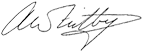 Allison Whitby,Chair, Professional Standards Committee.AUST & NEW ZEALAND ASSOC CLINICAL PASTORAL EDUCATIONMembers of the Committee For the year ended 30TH June 2019The committee has determined that the association is not a reporting entity.The committee has determined that this special purpose financial report should be prepared in accordance with the accounting policies outlined in Note 1 to the accounts.In the opinion of the committee the accompanying accounts:Present fairly the financial position of Aust & New Zealand Assoc Clinical Pastoral Education as at 30th June 2019 in accordance with applicable Australian Accounting Standards and other mandatory professional reporting requirements.At the date of this statement, there are reasonable grounds to believe that the association will be able to pay its debts as and when they fall due.This statement is made in accordance with a resolution of the committee and is signed for and on behalf of the Committee by:………………………………………….. President………………………………………….. SecretaryMelbourne:	Brisbane: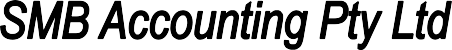 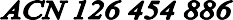 Level 39	Level 2385 Bourke Street	“Be in a position of Strength”		144 Adelaide Street MELBOURNE VIC 3000		BRISBANE Q 4000SM Blake MBus(ProfAcc) GDPA CA FIPA	GPO Box 2489 BRISBANE QLD 4001P  07 3012 7310E  stephen@smbaccounting.com.auREF: SMB: ANZ78021st August 2019The CommitteeAust & New Zealand Assoc Clinical Pastoral Education 23 Challinor DriveALBANY CREEK QLD 4035To the CommitteeAudit Report 30th June 2019Please find enclosed:Financial Statements for the year ended 30th June 2019 and notes to the accountsAudit report for the Aust & New Zealand Assoc Clinical Pastoral Education in accordance with the Associations Incorporation Act (Qld) 1981 and your Constitution;Statement of management committee – the original to be signed and returned to my office and the copy to be retained on file by the organisationEngagement Letter - the copy to be signed and returned to my office and the original to be retained on file by the organisationCommittee representation Letter - the original to be signed and returned to my office and the copy to be retained on file by the organisationPlease do not hesitate to contact me should you have any questions in relation to the foregoing. Yours faithfully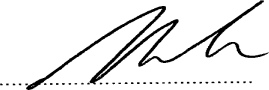 STEPHEN BLAKEEncl.Melbourne:	Brisbane:Level 39	Level 2385 Bourke Street	“Be in a position of Strength”		144 Adelaide Street MELBOURNE VIC 3000		BRISBANE Q 4000SM Blake MBus(ProfAcc) GDPA CA FIPA		GPO Box 2489 BRISBANE QLD 4001P  07 3012 7310E  stephen@smbaccounting.com.auREF: SMB: ANZ78021st August 2019The CommitteeAust & New Zealand Assoc Clinical Pastoral Education 23 Challinor DriveALBANY CREEK QLD 4035To the CommitteeCONSENT TO ACT LETTERPursuant to Associations Incorporation Act (Qld) and your constitution, I, Stephen Blake of SMB Accounting Pty Ltd hereby consent to be re-appointment as auditor of Aust & New Zealand Assoc Clinical Pastoral Education for the year ended 30th June 2020.Yours sincerelyStephen BlakeSMB Accounting Pty Ltd Director6th August 2019Stephen BlakeSMB Accounting Pty Ltd GPO Box 2489BRISBANE QLD 4001Dear Mr BlakeThis representation letter is provided in connection with your audit of the financial report of Aust & New Zealand Assoc Clinical Pastoral Education for the year ended 30th June 2019, for the purpose of expressing an opinion as to whether the financial report is presented fairly, in all material respects, in accordance with the relevant Australian accounting standards Associations Incorporation Act (Qld) 1981.We confirm, to the best of our knowledge and belief, having made such enquiries as we considered necessary for the purpose of appropriately informing ourselves, the following representations made to you during your audit:Financial reportWe have fulfilled our responsibilities, as set out in the terms of the audit engagement dated 6th August 2019 for the preparation of the financial report in accordance with Australian accounting standards and the Constitution; in particular the financial report is fairly presented (or gives a true and fair view) in accordance therewith.Significant assumptions used by us in making accounting estimates, including those measured at fair value, are reasonable.Any related party relationships and transactions have been appropriately accounted for and disclosed in accordance with the requirements of Australian accounting standards.All events subsequent to the date of the financial report and for which Australian Accounting Standards require adjustment or disclosure have been adjusted or disclosed.The effects of uncorrected misstatements are immaterial, both individually and in the aggregate, to the financial report as a whole. A list of the uncorrected misstatements is attached to the representation letter.Information providedWe have provided you with:access to all information of which we are aware that is relevant to the preparation of the financial report such as records, documentation and other matters.all requested information, explanations and assistance for the purposes of the audit.unrestricted access to persons within the entity from whom you determined it necessary to obtain audit evidence.GeneralThere are no material transactions that have not been properly recorded in the accounting records underlying the financial report.We confirm that there have been no changes to the accounting policies applied in the previous annual financial report or the methods used in applying them.We have no plans or intentions that may materially affect the carrying values or classification of assets and liabilities.We confirm the appropriateness of the measurement of accounting estimates, including related assumptions, used in the preparation of the financial report and the consistency in application of the processes.The following have been properly recorded or disclosed in the financial report:arrangements involving restrictions on cash balances, compensating balances, and line-of-credit or similar arrangements andagreements to repurchase assets previously sold.The entity has satisfactory title to all assets, and there are no liens or encumbrances on such assets nor have any assets been pledged as collateral that have not been disclosed in the financial report.We confirm the reasonableness of significant assumptions, including whether they appropriately reflect management's intent and ability to carry out specific courses of action on behalf of the entity, where relevant to the fair value measurement or disclosures.Laws and regulationsOther than as disclosed to you, there have been no:irregularities involving management or employees who have significant roles in the system of internal control structureirregularities involving other employees, that could have a material effect on the financial reportcommunications from regulatory agencies concerning non-compliance with, or deficiencies in, financial reporting practices that could have a material effect on the financial statements orknown instances of non-compliance or suspected non-compliance with laws and regulations whose effects should be considered in preparing the financial report.We have complied with all aspects of contractual agreements that would have a material effect on the financial report in the event of non-complianceFraudWe acknowledge our responsibility for the design and implementation of internal controls to prevent and detect fraud and error and confirm we have disclosed to you:the results of our assessment of the risk that the financial report may be materially misstated as a result of fraudall information in relation to fraud or suspected fraud that we are aware of and that affects the entity and involves:managementemployees who have significant roles in internal controls orothers where the fraud could have a material effect in the financial report andall information in relation to allegations of fraud, or suspected fraud, affecting the entity's financial report communicated to us by employees, former employees, analysts, regulators or others.the identity of the entity’s related parties and all the related party relationships andtransactions of which we are aware.Internal controlWe have established and maintained an adequate internal control structure to facilitate the preparation of a reliable financial report, and adequate financial records have been maintained. There are no material transactions that have not been properly recorded in the accounting records underlying the financial report.Uncorrected misstatementsWe acknowledge that:uncorrected misstatements have been brought to our attention by the auditorwe have considered the effect of any uncorrected misstatements, aggregated during and pertaining to the latest period, on the financial report and consider the misstatements are immaterial individually and in aggregate to the financial report taken as a whole anda summary of uncorrected misstatements has been attached to this letter.Related party transactionsWe confirm the completeness of the information provided regarding the identification of related party relationships and transactions and the adequacy of related party disclosures in the financial report.CommitmentsThere were no material commitments for goods or services at year end, other than those disclosed in the financial reports.Subsequent eventsNo events, other than those disclosed in the financial report, have occurred subsequent to the balance sheet date that would require adjustment to, or disclosure in, the financial report or amendments to significant assumptions used in the preparation of the accounting estimates.Going concernNothing has come to our attention that would indicate that Aust & New Zealand Assoc Clinical Pastoral Education Inc. will not be able to continue as a going concern.ContingenciesWe are not aware of any pending litigation involving this association, other than the matters disclosed in the financial report.All contingent liabilities have been provided for or noted in the financial report.Impairment of assetsWe have considered the requirements of depreciation when assessing the carrying values of assets and in ensuring that no assets are stated in excess of their recoverable amount.ReceivablesAdequate allowance has been made for adjustments and losses in relation to receivables.Provision has been made for any material loss to be sustained in the fulfilment of, or from inability to fulfil, any sale commitments.LiabilitiesWe have disclosed the existence of any loans approved but not drawn down at the reporting date.No asset of the association has been pledged as security for any liability, except as disclosed in the financial report.All amounts of capital repayment and interest due to be paid to lenders during the reporting period were made on time, in accordance with provisions of the loan agreement, except as disclosed in the financial report.There are no financial guarantee contracts in place to third parties which could be called upon in the event of a default, other than those disclosed in the financial report.CovenantsWe have complied with all covenants in contractual agreements that could have a material effect on the financial report in the event of non-compliance.Work in progressWe have made provision for all expected future losses on contracts entered into at the reporting date, based on estimated costs to complete, including appropriate overhead expenditure.Property, plant and equipmentRates of depreciation, applied to reduce book values of individual assets to their estimated residual values, reflect the probable useful lives of those assets to the association.Allowances for depreciation have been adjusted for all significant items of property, plant and equipment that have been abandoned or are otherwise unusable.TaxationAdequate amounts have been accrued for all local and foreign taxes on income including amounts applicable to prior years not finally settled and paid.Deferred tax assets in relation to tax losses have not been brought to account as the organisation is exempt from income Tax.Electronic presentation of financial reportWith respect to presentation of the financial report on our website, we acknowledge that:we are responsible for the electronic presentation of the financial reportwe will ensure that the electronic version of the audited financial report and the auditor's report on the website will be identical to the final signed hard copy versionwe will clearly differentiate between audited and unaudited information in the construction of the entity's website as we understand the risk of potential misrepresentationwe have assessed the controls over the security and integrity of the data on the website and confirmed that adequate procedures are in place to ensure the integrity of the information presented andwe will not present the auditor's report on the full financial report with extracts only of the full financial report.Yours sincerely,………………………………………………………………………………..Committee Representatives — ChairpersonMemorial Minute for Mary McCarthyMary McCarthy was a unique member of ANZACPE in a variety of ways.

A most generous woman, Mary demonstrated this quality throughout her life with a particular commitment  to the people of the Northern Territory. As a result  Mary  made no apologies in requesting assistance for the conduct of CPE units to be conducted in Darwin. In a way Mary's  initiative enabled ANZACPE to come alive, as individual supervisors from the different Australian associations agreed to conduct CPE units there.  Mary was wonderfully hospitable to anyone who took up the challenge. Roy  Bradley, Graham Bride, Julie O'Brien, David Larsen, Jenny Washington, John Hewitsen,  Peter Williams, John Virgin and Morris Bastion were some of the many supervisors who offered one or more units of CPE, and in time with Mary co-supervising.

Early in her role as the coordinating Chaplain at the Royal Darwin Hospital, Mary was coopted to assist the organising committee for the  very successful 2003 AHWCA  Conference in Alice Springs , 1,500 kms south of Darwin. Mary relished the opportunity to 
share her contacts and resources with the committee.
Mary had an ad hoc committee in Alice Springs and then commenced supervisory training in Darwin under the auspices of SANTACPE with whatever accredited supervisor was available to conduct a unit. She eventually travelled to Adelaide for her review committee with SANTACPE. Mary's free spirit was evident when returning to hear the decision of the committee,  Mary announced that she had bought a lounge suite while she was waiting for the decision.  

 Mary was on the committee for the ANZACPE conference in Sydney in 2007. Rosemarie Say remembers her as being so creative, and wonderfully spontaneous with her delightful off-beat humour and bubbly enthusiasm- such fun! Barbara Hall recalled at a break in the conference, she & Mary went to the Rocks and with Mary's enthusiastic encouragement she came home with 3 shirts, a camisole, and a pair of black pants. 

When possible Mary continued her supervisory practice travelling to Sydney for one unit   and she relished the opportunities to meet with colleagues in the bi-annual educational gatherings  at Mulgoa.

When Mary and Terry relocated to Queensland in 2015 she supervised within QICPE programs for 2 years while continuing as a SANTACPE member till health eventually forced her to reluctantly relinquish this commitment. 

Mary was open about her ill health in her last two years and set about preparing for her death and preparing her family and friends also. She  prepared all the arrangements for her funeral Service and burial. The only request not met was her request to be buried in a pauper' s coffin- so Mary!  Her husband was not happy with this and a white coffin was used and the women in her China painting group completed the discs she  had commenced for each of her children which were placed on her coffin.

"That this meeting of ANZACPE acknowledges the contribution of Mrs Mary McCarthy as a Pastoral Supervisor for some 15 Years as a committed, determined, capable and  creative supervisor and that we convey to Terry and her family our deepest condolences." ANZCPE Conference, Adelaide September AGM Monday 9th September 2019Memorial Minute for Rev Dr Milton Coleman  - Alan Galt   It is an honour to be asked to offer this Memorial Minute for our friend and colleague, Milt Coleman, who died last month from an aggressive cancer that spread rapidly to bony secondaries. During those last months, Milt maintained his customary confident demeanour, appreciating the concern of his colleagues, but requesting to be left in the precious private time with his family.I first met Milt in 1960 when we candidated for the Methodist Ministry, and we spent time in Leigh Theological College, where Milt, as an engineering graduate, was able to go straight into post-graduate Divinity studies before taking up parish ministry in Newcastle. Always a pioneer, Milt undertook a Doctor of Ministry degree in America, where he also encountered CPE, as well as expressing a passion for black and white photography, including his classic image of the full moon over Half Dome in Yosemite National Park. On his return to Sydney in 1973 he joined me as the other NSW Methodist Mental Health Chaplain. He did a further full-time CPE Unit in Melbourne, and set up the first Mental Health CPE program in Sydney in 1975.  Ever looking to broaden his ministry, Milt became a lecturer in Pastoral Theology at the United Theological College, continuing his commitment to CPE in NSW, nationally, and in the Uniting Church. A kind and compassionate supervisor, Milt modelled the supervisory stance I have endeavoured to emulate, of focussing on the positives rather than fussing about the negatives in our students’ work. He was an engaging and empowering teacher, with an understanding of life that was formed in his own encounters with grief and uncertainty. He and Patsy spent some time in Milt’s beloved New Zealand where, before entering the ministry, he had worked as an engineer on a hydrography ship, and he began a much appreciated CPE program in Dunedin.  Returning to their retirement home on the NSW North Coast, Milt resumed his association with the NSW CPE College (then Council), and provided very helpful supervision and pastoral consultation in the North Coast and Hunter regions.The NSW College of CPE honoured Milt’s contribution to CPE by naming our Pastoral Education Library after him, and making him a Life Member in 2013.Many of us in NSW and the other ANZACPE member organisations have enjoyed and appreciated Milt’s wise and gentle supervision, and he will be fondly remembered. I am sure he would be wishing you a happy and productive Annual Conference in Adelaide!As a member of ANZACPE, I would like to move this Memorial Minute:	“That this meeting of ANZACPE acknowledges the contribution of Rev Dr Milton Coleman, 	to Clinical Pastoral Education in Australia and New Zealand over 40 years, as a wise and 	gentle Supervisor and empowering Teacher, and that we convey to Patsy and their family 	our deepest condolences.”	AlanNSW College of CPE President’s Report Australia & New Zealand Association of Clinical Pastoral Education As my third two-year term comes to a close, I can report that NSW has operated with due diligence, while developing exciting new ventures in training. It has not been a year without difficulties, as challenges have emerged around standards of supervisory practice, education and the operation of Centres. We have become aware of a tendency to assume all is well, rather than creating a process of discipline and accountability. This has been tightened up over the last year, so that records are kept up-to-date, standards have been clarified and supervisors are informed of their obligations where necessary. Unfortunately, there was one complaint process addressed, leading to the resignation of the supervisor from NSWCCPE and the closing of the Centre. This was a painful experience for all involved and reminded us that - while maintaining our pastoral identity - our processes of accountability and standards must be kept at best practice. NSW continues the connection with the Sydney College of Divinity. As well as the Masters program leading to supervision in CPE, there is also a professional masters. We have had a number of trainees complete CPE courses through our Centres this year.  Since the 23rd October, 2018 (after our last reporting date) we have had 183 trainees complete the Introductory Program (40 hours) and 11 complete Basic CPE Units.  A further three SCD students completed CPE 1 (P8577) and one completed CPE 2 (P8578).  We had two students complete the unit CPE 1 (P7277) at undergraduate level. There are a number of trainees enrolled in the full year Basic CPE training and Semester 2 training courses, due for completion in November and December.  NSW continues the connection with the Sydney College of Divinity, offering the Master of Arts (Specialisation in Chaplaincy) and Master of Arts (Specialisation in Pastoral Supervision), as well as the Graduate Certificate in Arts and the Graduate Diploma of Arts.  SCD are also offering various post-graduate programs in pastoral supervision which will lead to the Master of Professional Supervision.  This gives opportunity for a wider range of students seeking supervisory training.  Our own education program has continued with residential weekends twice a year, two professional development days and two education days for supervisors-in-training.  A review is being conducted on the residential program due to cost blowouts.New South Wales is further developing cross-cultural training of supervisors, with the Rev Alan Galt developing effective partnerships with Koreans. I started Introductory programs in Tonga and with an Aboriginal rural community. The Tonga program has now led to scholarships to train Tongan supervisors. A proposal on this matter is before ANZACPE at this Conference.A number of rural CPE programs are underway with Barbara Hall in Cooma, as well as the use of Skype and zoom, with Carmen Karauda and others. Our committee structures are lean and focused, with amazing input from a small band of supervisors and hard-working Conveners. Peter Powell (Rev Dr) Acting Level 111President, NSWCCPEACPEWA Inc. Annual report for ANZACPE AGM September 2019Greetings to you all from Supervisory and Ordinary members of ACPEWA Inc.  ACPEWA Management Committee: elected February 2019 AGM President: Michelle Benjamin; Secretary: Cheryl Meta Treasurer Judith Peterkin; Executive Members: Michelle Benjamin,  Judith Peterkin, Sarah Simpson, Rani Wood, Dean Griffiths.Membership: Ordinary Members: 43.  Honorary Fellows 4.  Supervisory Members: 5 Supervisory Status of ACPEWA Supervisors: One Provisional Clinical Pastoral Supervisor. Three Clinical Pastoral Educators; One Clinical Pastoral Supervisor.ACPEWA Inc. August 2019 farewelled Wendy McKay as she leaves for South Australia with our warmest regards for her future work.Continuing Education for Members: Meetings held as follows: Perth: Courageous Conversations: Michelle Mulvihill October 2019Perth: Annual celebration of f members combined with the AGM February 2019 Perth: Working with Indigenous People Kerri Colegate May 2019Perth: The Core of Pastoral Care. Dr. Michael Paterson July 2019Perth: What Benedictine Spirituality offers Pastoral Care. Dr. Marilyn Hope [ October 2019].The attendance figures ranged between 20 and 55 persons.Achievements in the last 12 months The ratification of the ACPEWA Inc 2019 ConstitutionThe ratification of new Standards for the Registration of a CPE CentreThe ratification of ACPEWA Inc. updated Ethical Code.The registration of the new Perth Community CPE CentreRoyal Perth Hospital Clinical Pastoral Education Centre from Centre Director Michael Hertz: One full time CPE unit with 6 first time foundational participants Three part time CPE units with a total of 16 first time foundational participantsSt. John of God Healthcare CPE Centre from Centre Director Michelle BenjaminThe CPE Centre as it has previously operated continues to have an uncertain future. Centre Director, Michelle Benjamin has attended two meetings with Ms. Eleanor Roderick and SJOG Pastoral Managers for discussions.  The SJOG hopes for how the CPE Centre would operate became clearer. Requests for an update to be included in this report have not been forthcoming.Perth Community CPE Centre from Centre Director Michelle BenjaminThe Perth Community CPE Centre was registered in November 2019. Service agreements and placements in a variety of pastoral contexts are now possible. The first CPE Program May to September 2019 will conclude on September 16 2019 with five graduands. The second CPE program is scheduled to begin mid November 2019. Negotiations are currently underway for a CPE program to be offered in a regional area in 2020.  Respectfully submittedMichelle BenjaminANZACPE Representative ACPEWA 22nd August 2019  ASACPEV Inc. REPORT FOR ANZACPE CONFERENCE, GLENELG SOUTH AUSTRALIASEPTEMBER 8th - 11th 2019The life of ASACPEV continues to flourish. We have a vibrant Executive with DanMurphy’s leadership as President. New Appointments:Jane Monk has taken up the role of Secretary and we value her expertise in improving themembership Data base management and documentation access on google drive. Part ofthis work was done while Jane was Registrar. We welcome Sue Westhorp as Chair of theR&C Committee and thank Heather Somerville for her contribution over the past five years.We are grateful that Heather continues the work with the Common Standards (ANZACPE).The Registrar (2018 AGM) reported 29 CPE units were conducted in Victoria with 136students successfully completing their courses. Mental Health care placements continue tobe an area of development. This has been evidenced through Banyule Network UnitingChurches CPE Centre with a placement in Hope Springs a mental health Community Centreand Mercy CPE Centre/St John of God Dandenong’s mental health focused program. TheRoyal Melbourne CPE Centre is attracting applicants from diverse backgrounds. DavidGlenister Centre Director is continuing talks with Islamic Sciences and the ResearchAcademy of Australia, via UD Liaison Officer Allison Whitby to conduct a CPE unit at theirCentre for Muslims including Imams. Dialogue with the Humanist Society regardingPastoral Care Practitioner training is in progress. Most of the metropolitan CPE Centreshave been active and the two regional centres (North-east and South-west Victoria)continue to provide programs.Reaffirmation of Accreditation: We congratulate Mary Klasen (Mercy CPE Centre) andAndy Calder (Uniting CPE - the John Paver Centre) on their successful review ofaccreditation as Clinical Pastoral Supervisors.Accreditation: We congratulate Stephen Delbridge on his successful accreditation asClinical Pastoral Supervisor, Anne Wieczorek, Roslyn Wright and Eleni Cokalis as PastoralSupervisors.Retirement: We wish Rev’d Val Henderson of the Alfred Health and Community CPECentre every blessing for her retirement from her role as Centre Director. Val will continueto supervise.A Twilight Seminar was held at Royal Melbourne May 23, with approximately 16 peopleattending. Jenni Wegener Clinical Pastoral Educator facilitated the group through herpresentation, “Beyond our dominant narratives.” The evening helped us to appreciate thelenses we use and expectations we can have in assuming others see likewise.Exploration about how others perceive life and the world differently particularly if they arefrom diverse cultures and contexts of life was facilitated. This offered a greater understandingof the complexities of our narratives and perspectives and how we might supervisemore effectively though understanding, differences.Complaints and Grievance Process: The fine tuning of this process continues.$1CPE Liaison Officer University of Divinity: Interest from UD students in CPE continues ascolleges refer students to Allison Whitby for information. Changes in UD personnel requiresongoing education about the CPE/UD partnership. Flexible options on the educationcomponent of CPE is being explored.ASACPEV & SCA: ASACPEV is now a member of SCA and is in dialogue with SCA, SHAregarding credentialing of Spiritual Care Practitioners.Centre for Spirituality of Care and Community: ASACPEV have become a foundationalmember of this Centre honouring the life of Rev Roy Bradley.ASACPEV Inc. sole trader options: Supervisors wishing to provide supervision outside ofCPE are now able to do so through insurance arrangements with Fenton Green.CPE Research Project David Glenister: Collation and coding of responses to surveys ofboth supervisees and supervisors continues. The survey responses are broad, affirmationabout CPE and supervisors, but also an opportunity to “vent”, with quite a few responsesrevealing some discontent with either process or particular groups or a mismatch withsupervisors. The questions drafted by Emil about group supervisions in the “here and now”are proving particularly illuminating and my guess will provide useful gritty material for thepaper.Respectfully submittedBernadette Wurlod (ANZACPE Representative for ASACPEV Inc.)                                   NZACPE ReportThis last year has had a number of significant changes. First the retirement of Jo Noble, Roy Alexander, Ian Bayliss and Ray Bloomfield. A big loss in many ways. Further to this ray then found he had cancer and has been receiving some severe treatment since.Secondly our national organization for hospital chaplains (ICHC) has had some traumatic organizational difficulties. This has impacted on many of our supervisors as well as students. The trauma continues at this time.However significant inroads into the South Island happened with Wellington Centre running CPE in Nelson and Christchurch, and Mary Hui-Jolly came back from USA to run a group in Dunedin.Courses continued in Auckland, Waikato and Wellington Centres with John McAlpine working hard to get some Acting level one supervisors started. I took time out and attended CPE in Colorado and then participated in a year long course with the Academy of Equine Facilitated Learning in Colorado.It is exciting to have two of our supervisors, John McAlpine and Kath Maclean, meet at this conference for Level three The first time NZ has considered this level. Exciting!Val Riches (NZCPE President)In the absence of Val Richie (NZCPE President and author of this report) Pete Brown (ANZACPE Registrar and member of NZCPE Association) was invited to deliver it to the AGM.He expressed some misgivings to the AGM explaining that he had not had previous sight of the report, despite having requested it in writing the week before conference. He was also unsure as to who had been consulted when it was compiled and therefore how representative it was of the activities and views of the NZ Association.After this disclaimer he went on to present the report.  2019 ANZACPE Conference – Glenelg, South AustraliaQueensland Institute of Clinical Pastoral Education Inc. (QICPE Inc.) ReportQICPE continues to grow in influence as its training services are sought from more and more regions of Queensland.  This is thanks in part to the quality of participants, training and supervision that we offer.  It is also thanks to the work that the supervisors do in promoting and developing relationships with pastoral care providers in other regions, along with their health providers and heads of Churches committees.  At the AGM in 2018, the following members were appointed to serve on the Committee of Management:-	President:  Ken Hopper		Vice President:  Annie Pfeffer				Secretary:  Chris Foote		Treasurer:  Sue Barker, Cathy Brown 				Registrar:    Cheryl Selvage (ex Officio)Ordinary Members:	Kerry Smith, Noela Fanshawe, Sue Barker, Ruth Thomas, James Rengger, 			Trish Byrne and Michelle Philp (resigned)Some of the main items of business for the year included:-Development of a new CPE centre at the Sunshine Coast University Hospital.Looking at future courses:  T’ville, Rocky, Hervey Bay, S.W. Qld and possibly EmeraldLooking at other sources of funding for the InstituteInvestigation and application for Deductable Gift Recipient status for the InstituteUpdating and reprinting of the QICPE BrochureUpgrading the database of students, members and friends of QICPESome of the main items from the R & C ReportEducation in Supervision:  Gratitude to Allison Whitby who travelled from Melbourne to conduct a day of training on 19 February.  Planning Education in Supervision for 2020Reaccreditation of Noela Fanshawe:  CPE Supervisor/Educator, Level 2Advanced Level CPE Committee:  Will be held in the near future for a candidate with the hope that this leads to a Provisional Level 1 Committee early next yearRe-writing QICPE Standards to include National ANZACPE Standards:  has commencedCPE Interviews:  Endeavouring to have two supervisors presentFeasibility of an online CPE course:  Conclusion:  Would be difficult due to technology failures and the important aspects of group formationCPE Fees:  Considering the need to increaseCentre Director Remuneration:  Recommendation to Committee of ManagementProfessional Learning Year:  We are excited to report that 10 CPE Quarters have been/are being conducted across Queensland.  Cathy Brown:  Gold Coast Centre (6 participants: 20 weeks), Logan Centre (3 participants: 30 weeks) and Prince Charles Centre (5 participants: 35 weeks)Annie Pfeffer:  Toowoomba Hospital Centre (4 participants: 40 weeks) and (5 participants: 20 weeks) and Dalby (4 participants: 20 weeks)  Noela Fanshawe:  Princess Alexander Hospital Centre (5 participants: 12 weeks) and (6 participants: 12 weeks), Glass House Mountains: (4 participants: 12 weeks) and Rockhampton (4 participants: 15 weeks).            One supervisor is on leave with family commitments.A total of 46 participants.  Last year’s total was 35 participantsSome Concluding Words of QICPE President:  I have immensely enjoyed my time as President.  The highlight was visiting the CPE centres and being present to see the students receive their certificates.  Thank you to all of you in CPE land who daily utilise the skills and awareness received in your training to bring comfort and compassion to the people under your care.Thank youNoela FanshaweSA & NT Association for CPE  Report for ANZACPE 2019SANTACPE operates with 13 Supervisors comprising 2 Level 3 Educators, 5 Clinical Educators, 3 Acting Clinical Educators, 2 Pastoral Supervisors, 1 Acting Pastoral Supervisor and 3 Life Members. Semester and monthly units have been offered by three CPE Centres. Two new Centres have been given approval to offer units in 2020. Education and formation of supervisors has been a priority this year. During the last week of January extensive workshop time was given to working with the new ANZACPE Standards. This workshop was particularly helpful to those preparing for accreditation. SANTACPE supervisors continue to be grateful for our Level 3 Educators Bob Kempe and Peter Williams.  On July 17th those of us who were in Tasmania last year, warmly welcomed Dr Michael Paterson to Adelaide. We were keen for the rest of SANTACPE members to learn from him. We also extended an invitation to supervisors from other faith traditions to join us. The outcome was a rich day of learning about the positive transformational benefits of supervision and a wonderful day of fellowship for all. As a result of this gathering, Michael will be returning to Adelaide in February 2020 to specifically work with Anglican and Catholic groups. After a year of recess, chaplains in Darwin have requested CPE formation for up to 9 participants in 2020. Darwin does not have a resident Clinical Educator at present so needs support from us down south. We are hoping to explore ways to provide CPE to distant places at this conference.   The major work of this year has been planning and preparing for the ANZACPE Conference. We the supervisors of SANTACPE hope you have a wonderful time Being in Tune with the Divine, ourselves and each other during your stay at the Oakes Plaza Hotel, Glenelg.  Robynne Malone SANTACPE PresidentAugust 22nd 2019TASPE Annual Report – ANZACPE AGM September 2019MembershipTASPE has been reviewing our memberhsip processes given ou rsmall nature and difficulty in increasing memberships. To that end we continue with 2 Supervisory members and another 11 financial members with an executive of 5 and are about to embark on a longer term vision of a TASPE Alumni program. CPE Training1 CPE unit has been held in Semester 1 2019 – with 6 Participants across Tasmania. We utlised Video-conferencing across 3 venues each week and met face to face once per month. There were some key issues that posed difficulties but overall was a success – with some changes to technology and venues we may consider hosting Video-conference CPE units in the future again. We are currently running a semester 2 program in Hobart with 5 participatns including 3 advanced participants. One of whom is considering moving towards supervisory training in 2020. Providing Supervision EducationTASPE hopes to provide another Professional Development opportunity to those involved in supervising others in pastoral care later in 2019 “Supervising Pastoral Care Workers” and to highlight the place of CPE and the work of TASPE. I would like to thank our TASPE Executive – Katrina Timms (Secretary), Eric Cave (Treasurer), Carmel Fader and Sean Conry (Public Officer) for their contributions.Paul HuestonPresident – TASPE Inc.Clinical Pastoral SupervisorTasmanian Association for Supervised Pastoral Education Inc.* Accounting/Bookkeeping* Business Planning* Business Acquisition/Sale* Wealth Creation/Protection*Auditing* Tax Planning* Management Reporting* Finance* Accounting/Bookkeeping* Business Planning* Business Acquisition/Sale* Wealth Creation/Protection*Auditing* Tax Planning* Management Reporting* Finance